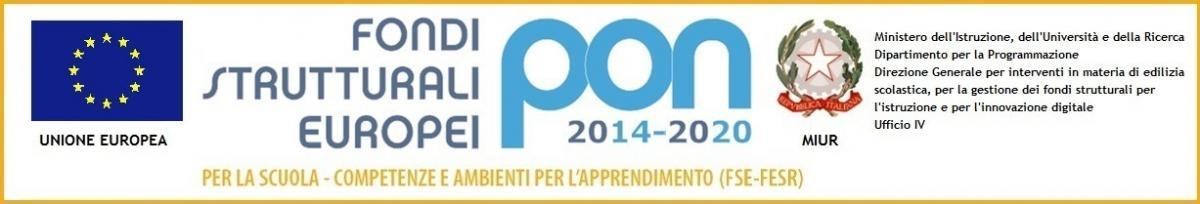 Ministero dell'Istruzione, dell'Università e della RicercaUFFICIO SCOLASTICO REGIONALE PER LA CAMPANIAISTITUTO COMPRENSIVO S.GIOVANNI A PIRO "T. GAZA"VIA CENOBIO, 4/B 84070 SAN GIOVANNI A PIRO (SA)Codice Fiscale: 84001740657 Codice Meccanografico: SAIC815005PROT. N.                                                                           SAN GIOVANNI A PIRO 7.11.2019DATI DI CONTATTO DEL RESPONSABILE DELLA PROTEZIONE DEI DATINome: SARACognome:  DEL GROSSO                                                             Cellulare: 3282712433E-mail: saradelgrossodpo@gmail.comPec: saradelgrosso@pec.it